					Master 64: Activity 22 Assessment					Early Fractional Thinking: ConsolidationComparing and Regrouping Fractional Parts Behaviours/StrategiesComparing and Regrouping Fractional Parts Behaviours/StrategiesComparing and Regrouping Fractional Parts Behaviours/StrategiesComparing and Regrouping Fractional Parts Behaviours/StrategiesStudent chooses a whole, but struggles to partition it into equal parts, and parts are not equal or they do not cover the whole exactly.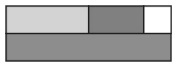 Student partitions wholes into equal parts, but compares parts of different wholes.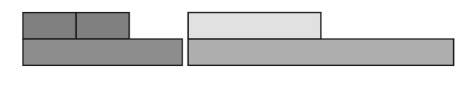 Student partitions wholes into equal parts, but struggles to combine equal parts to make wholes. 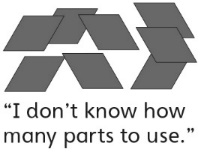 Student successfully partitions wholes into equal parts, compares with unit fractions, and combines equal parts to make wholes.Observations/DocumentationObservations/DocumentationObservations/DocumentationObservations/DocumentationPartitioning Sets Behaviours/StrategiesPartitioning Sets Behaviours/StrategiesPartitioning Sets Behaviours/StrategiesPartitioning Sets Behaviours/StrategiesStudent shares items equally when there are no leftovers.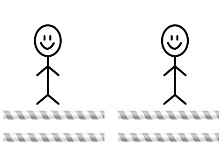 “I shared 4 straws and each person got 2 straws.”Student shares some items equally but is not sure how to partition the leftover and then name it.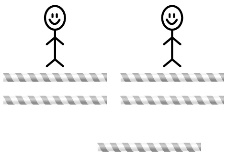 “I’m not sure 
how to divide 
the leftover 
straw.”Student shares items equally, including leftovers, and uses fractions to name the amount each sharer gets.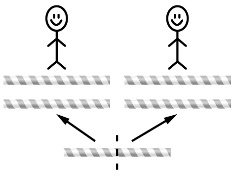 “Each person got 
two and one-half
straws.”Student shares items equally, including leftovers, and recognizes some equivalent fractions.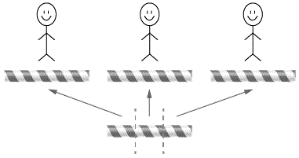 “Each person got 
one and one-third 
straws. If I cut the 
leftover straw in sixths, each person gets one and two-sixths straws.”Observations/DocumentationObservations/DocumentationObservations/DocumentationObservations/Documentation